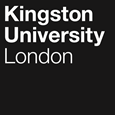 Template C4Programme SpecificationTitle of Course: BA (Hons.) Dance This Programme Specification is designed for prospective students, current students, academic staff and employers.  It provides a concise summary of the main features of the programme and the intended learning outcomes that a typical student might reasonably be expected to achieve and demonstrate if they take full advantage of the learning opportunities that are provided.  More detailed information on the learning outcomes and content of each module can be found in the course VLE site and in individual Module Descriptors.SECTION 1: GENERAL INFORMATIONSECTION 2: THE COURSEDance is a strong and established subject area forming one third of the Performing Arts department’s provision at Kingston University, London. Dance is a diverse field that continually shifts and re-envisages itself, requiring practitioners to be multi-skilled, adaptable, and adept at collaboration. The core philosophy of the BA Hons Dance degree is to provide opportunities for students to develop practical, academic and technical skills through the exploration, application and support of creative practice directly linked to the diversity of the UK dance industry’s working practices. This course is aimed at aspiring dance practitioners, producers, performers, choreographers, teachers, facilitators, leaders, and researchers who wish to develop their skills using a hands-on approach to learning and research. Equality, diversity and inclusion is at the heart of the BA (Hons) Dance programme to enable students to graduate from the programme as inclusive practitioners with the skills to work in a globalised world, and a diverse dance and arts industry. This includes opportunities for the:exploration of issues, considerations and positive working practices that prepare students for working in the dance and arts industries, for example, anti-racism, gender equality, access of opportunity for people with visible and invisible disabilities, and decolonisation of the dance industry;a broad and balanced contextual and practical study of themes and knowledge that supports an understanding of the importance of equality, diversity and inclusion in the current dance industry through collaborative learning opportunities a wrap-around programme of activities and support that support students’ understanding of difference and acceptance of considerations surrounding equality, diversity, and inclusion within the dance community at Kingston University London, for example, raising awareness of neuro-diversity, Black History Month and anti-racism, LGBT History Month, disability and mental health awareness, and the diversity of prior dance training and knowledge.The programme’s core modules explore 21st Century dance practice from a range of dance styles, genres and perspectives. This includes employment opportunities in the dance and related art industries, career preparation and development, reflective practice, dance techniques, choreography and creative practice, context, history and criticism. Frequent opportunities for work-based experiences will be made available throughout the programme through the Dance Industry suite of modules with a focus on current issues surrounding the inclusive working practices across the sector. Throughout these modules there will be opportunities for students to lead projects and placements in the dance and arts sector or that reflect the sector. Electives are offered in level 5 and 6 modules to support their career aspirations.  The delivery of modules with electives are designed to enable knowledge to be transferred between students’ different areas of study.  These electives explore historical, present and future practices through practice in preparation for working in a diverse dance and arts community. The course is supported by state-of-the-art resources including the purpose-built Town House Building at the Penrhyn Road campus. It has three dedicated dance studio spaces equipped with Harlequin sprung floors, mirrors, ballet barres, state of the art music systems and IT technology to support learning. The dance studios are sub-dividable and can be split into six studios for student rehearsals. The Town House Building also includes an 80-seat studio theatre that has been designed to allow for both teaching and performance use. It is fitted with a Harlequin Wood sprung floor system allowing for a 10m x 10m dance area, an industry standard LED lighting systems, drapes and cyclorama, production lighting and sound mixer control desks and racks. Video show relay allows for live feeds of a performance to be routed to Front of House areas of the building. Additionally, Kingston’s Rose Theatre is used as a performance space. The International Youth Arts Festival (IYAF) based in Kingston Upon Thames every summer reinforces the focus on dance, interdisciplinary and collaborative performance.Students are taught through lectures, workshops and seminars by highly experienced academic staff who are themselves active practitioners (choreographers, dance artists, performers, and producers) and researchers that represent the diversity of the sector (we remain committed to maintaining this diversity in all planning and delivery). This delivery is supported and expanded by online course content and filmed tutorials, made available through Kingston University’s Virtual Learning Environment, Canvas. In addition to this, students will enjoy a range of regular guest lectures and master classes from invited dance practitioners, academics, and industry professionals. Partnerships with venues and organisations local to Kingston upon Thames will also provide opportunities for students to engage with and enrich the local community. Every student will be allocated a personal tutor who will supervise their progress through the degree course, and small group and one-to-one teaching will be built into each level, ensuring a high level of support for all students. The Personal Tutor Scheme is embedded in the Dance Industry modules 1, 2, 3 that embeds Future Skills.  In these Future Skills modules students reflect upon their learning and development, acquisition and application of employability, future skills, and graduate attributes.  They will keep an ongoing Professional Development Programme to support their preparation for graduation. The learning activities in the Dance Industry suite of modules will provide a focus for Personal Tutor sessions and the Personal Tutor will support students with reviewing and setting targets to support their development and career aspirations.  Aims of the CourseTo provide a learning environment and programme that encourages (and enables) a diverse student intake and embraces the diversity of education and dance training backgrounds through creating a culture of reflective practice and lifelong learning across all aspects of the course to enhance students’ personal development through the ability to set goals, solve problems, monitor and assess progress, process feedback, and reflect on achievements.To equip students with a broad range of skills and knowledge across a diverse and inclusive range of dance and performance styles and genres, to engage creatively and critically with dance practice including dance techniques and training, choreographic practice, performance and participation that enables them to work in a globalized world and diverse dance industry.To foster understanding in the ways dance practice is integral to cultures past, present and future, and the ways in which social, political, and historical contexts affect the field.To equip students with the skills and knowledge they need to carry out research; and to encourage creative play, and intellectual engagement through sustained, challenging discussions, reading, analytical and critical thinking.To gain knowledge and understanding of dance as a potent agent for developing self-awareness, promoting cultural dialogue and provoking social change and the role and function of performance in social, performative, educational, community and other participatory settings.To facilitate the development of innovation, collaboration and research to enable students to realise and develop their creative potential and increase and enhance their capacity to express themselves creatively and intellectually via practical investigation, performance and oral and written presentation appropriate for working in a globalised world and diverse dance and arts industry.To promote an enthusiasm for a diverse range of study, investigation and research providing the potential for postgraduate work.To equip students with an awareness of the range of careers and a range of key and transferable and future professional skills appropriate for the diverse dance and arts industry that will enable them to take up further study or work in a wide range of careers in dance and related arts fields.Intended Learning OutcomesThe course outcomes are referenced to the relevant QAA subject benchmarks indicated Dance, Drama and Performance Studies (2019), and the Frameworks for Higher Education Qualifications of UK Degree-Awarding Bodies (2014), and relate to the typical student. The course provides opportunities for students to develop and demonstrate knowledge and understanding specific to the subject, key skills, and graduate attributes in the following areas:Programme Learning OutcomesIn addition to the programme learning outcomes identified overleaf, the programme of study defined in this programme specification will allow students to develop the following range of Graduate Attributes: Creative Problem SolvingDigital CompetencyEnterpriseQuestioning MindsetAdaptabilityEmpathyCollaborationResilienceSelf-AwarenessThe course structure enables students to tailor their study towards their career aspirations as they progress through the course. Students complete core modules at each level of the course.  Electives are provided in level 5 and 6 modules to support the innovation of practice and developing students’ leadership and independence.  Students are provided with opportunities to develop Kingston University Graduate Attributes throughout the course.  The complexity of tasks and assessment requirements increase in challenge throughout each level of study. Every module requires the development of creative problem solving, questioning mindset, adaptability, resilience and self-awareness through learning activities and assessments that require students to respond to briefs and hypothesises alongside engagement in critical reflection.  Digital competency is developed though portfolios evidencing research and development of projects, screen dance and video editing in the Creative Practice module, podcasts and video presentations, and use of Microsoft platforms for written and presentation work.  Opportunities to develop enterprise and entrepreneurial skills are included in the Dance Industry modules through projects and placements.  Group work and collaborative performance opportunities and embedded throughout the programme and these provide a platform for students to develop the attributes of empathy and collaboration. Full details of each module will be provided in module descriptors and student module pages on CANVAS.All students will complete the two 30 credit and one 60 credit module in level 4. These modules provide opportunities for students to explore ideas, develop skills, knowledge and understanding alongside learning to learn and study in the higher education context. Furthermore, these modules will enable students to be introduced to and explore current issues in relation to equality, diversity, inclusion in the dance and arts sectors. This includes developing students’ skills to reflect and work collaboratively understanding of the diversity of the working practices of their student cohort.  This provides a foundation for more specialised study in levels 5 and 6 where students will be provided with opportunities to personalise their study to their needs and interests through electives within core modules.  Core themes run through the programme to provide coherence and continuity. The Dance Industry theme ensures that all students gain knowledge and understanding of the current industry and diverse and inclusive working practices across a range of contexts alongside developing their Future Skills and graduate attributes. Dance Industry 1 equips students with the skills knowledge and understanding about the dance and associated industries and reflexive practice that will be built upon throughout the course. In addition, this module enables students to develop relevant academic, study, digital and collaborative working skills required for the programme. Dance Industry 2 and 3 enables students to specialise in working in either participatory or producing roles and to then lead projects or participate in placements independently. This core pathway ensures all students are aware of the diversity of the industry prepared for graduate employment in the dance and aligned creative industries on graduation. The role of the personal tutor is integral to these modules to support students throughout the programme. Further information about the role of the personal tutor in these modules can be found in the module descriptors.The Dance Techniques and Cultures theme of modules enables students to develop their physical, technical and performance skills in a diverse range of dance styles that reflect current industry practice through technique classes and workshops. This theme culminates in the Dance Training and Techniques and Dance Company modules at Level 6, where students will train as a dance company and create performance work collaboratively with a choreographer. In addition, Dance and the Global Now enables students to explore the development of dance practices and traditions through decolonised and diverse contextual and historical study. Students may then go on to explore these concepts in Dance Project at level 6. In level 5, students develop their practice as a dance artist through the Creative Practice module. This provides the opportunity for students to tailor their studios and personal development through the choreography or Hip Hop performance practices electives. These electives will allow students to specialise in either of the areas developing their understanding of techniques associated with each area of practice whilst also exploring current creative practice, such as, screen dance and site-specific performance.  Dance Project, provides students at level 6, to design, research and carry out a project that aligns with their career aspirations.  Three electives enable students to develop their practice and interests from level 4 and 5 and tailor their studies towards graduation through prosing a project and presenting research and development, producing a project outcome, and critically reflecting on their development.  All students will participate in module activities that support them with the planning of their project proposal, communicating findings and understanding assessment.  Bespoke lectures and workshops focussing on the three electives, choreography, Hop Hop performance practices, and research/practice as research, will support students throughout the module. Outline Programme StructureFull details of each module will be provided in module descriptors and student module guides.  Level 4 (all core)Progression to Level 5 requires 120 credits including passes in level 4This course permits progression from level 4 to level 5 with 90 credits at level 4 or above. The outstanding 30 credits from level 4 can be trailed into level 5 and must be passed before progression to level 6. Students exiting the course at this point who have successfully completed 120 DanceLevel 5 (all core)Progression to level 6 requires passes in level 5This course permits progression from level 5 to level 6 with 90 credits at level 5 or above. The outstanding 30 credits from level 5 can be trailed into level 6 and must be passed before consideration for an award or progression to level 7 (if appropriate). Students exiting the programme at this point who have successfully completed 120 credits at level 5 or above are eligible for the award of Diploma of Higher Education in DanceLevel 6 (all core)Level 6 requires the completion of the compulsory core modules Principles of Teaching, Learning and Assessment Students study a diverse and decolonised range of dance practices, for example dance styles and genres, choreographic and performance conventions, participatory contexts and associated knowledge and theories. The programme has been carefully designed to provide opportunities for students to explore concepts and practice at level 4, take risks, apply and develop these at level 5 and lead their own practice and projects at level 6. The Dance Industry suite of modules provides a foundation for each level where students explore the dance and arts industry and reflect on their practice and development. At level 4 students are introduced to safe and effective training, employment opportunities, how audiences participate and engage with dance and are introduced to reflective practice. The students create a career development plan that is revised in levels 5 and 6. Level 5 (Dance Industry 2) provides two electives, to reflect the diversity of the dance industry, introducing students to engaging participation with dance either as a teacher or a producer, and culminates in a group project linked to these career paths. Dance Industry 3 (level 6) provides a platform for students to complete an industry-based placement or lead a professional project based on their interests to support students learning, development and attainment. At Level 4, the core modules provide students with the opportunities to broaden their skills, knowledge and understanding across a diverse range of dance practices through practical instruction. In Dance Techniques and Cultures 1 (60 credits) students will cover the technical aspects of dance training participating in technique classes and workshops in different dance styles, for example, Hip Hop, South East Asian Dance and contemporary techniques. This will be complemented by a contextual study of dance practice in a classroom setting to support their historical, social, cultural and political understanding of dance and related arts alongside the development of their study skills. Creating Dance provides students with the opportunities to develop their creative skills through choreographic workshops and projects from a range of perspectives.  These level 4 modules will provide students with the tools they need to progress on the electives available  in modules at Levels 5 and 6.The modules at Level 5 focus on exploring career options for dance graduates in Dance Industry 2 and continue to broaden their understanding of the significant of dance in the 21st Century and associated theories through practice-based research projects in Dance and the Global Now. Students continue their technical training, knowledge and understanding in Dance Techniques and Cultures 2. Through the Creative Practice module students can select their chosen elective specialising in choreography or Hip Hop Performance Practices. This builds on the level 4 modules Dance Techniques and Cultures 1 and Creating Dance and explores key methods, theories, and practitioners through practice-led learning. At Level 6, all students will develop a personal project linked to employment in the dance/arts profession and Future Skills in Dance Industry 3 to prepare them for graduation. This can include a placement with a dance/arts organisation, managed by the faculty placements officer, to further develop their Future Skills and readiness for employment. Students’ technical and performance training is drawn together in the Dance Techniques and Training and Dance Company modules.  In Dance Techniques and Training, students will continue their rigorous technical training and explore approaches to dance science and dance training to support the longevity and sustainability of a dance career.  In Dance Company, students work with a choreographer to create a piece of performance reflecting small-scale performance companies. Dance Project enables students to focus on independent work through lectures and tutorials to develop a personal project in a chosen area of study that aligns to one of the three electives: choreography, Hip Hop Performance Practices, or research/practice. A significant proportion of students’ individual study time across all three levels will be devoted to work in the University’s dance studios, learning and developing specialist techniques and skills. Students will also work collaboratively to create and rehearse dance for module suites such as Dance Techniques and Cultures, Creating Dance, Creative Practice, Dance Project and Dance Company. Throughout the programme, there will also be great emphasis placed upon the importance of being able to work collaboratively, reinforced via group work during seminars and staff-led practical sessions. The books, scores, journals, audio/visual and electronic resources provided by the University’s Learning Resources Centre are a valuable resource for all modules. E-resources and computer software packages will also aid students’ individual study of dance practices. The University’s online virtual learning environment Canvas will be used for provision of general module information, guided tutorials, playlists, class notes, reading lists and web links, and students should refer to the Succeed on this Module page of Canvas for more detailed information on how to use their guided independent study hours.Group lectures will be used where the communication of factual material is central. A key mode of delivery for modules will be practical workshops, technique classes, or hybrid sessions exploring knowledge and practice simultaneously. In these sessions, following staff exposition of a topic, technique, method or key concepts, students obtain hands-on experience of dance technique and performance, creation and composition, and the application theory into practice. Regularly scheduled seminars will give students an opportunity to discuss readings and assigned listening and viewing tasks, and to share their work and receive feedback. All students are encouraged to make use of the individual support for written work and the seminars on academic writing available in the Academic Success Centre, which is open throughout the week at Penrhyn Road. Students whose first language is not English are strongly encouraged to take advantage of the University’s English Language Support Programme, which offers regularly scheduled tuition and support.Students’ digital skills will be developed throughout the programme. In level 4 students will be taught how to create digital portfolios to support assessment using platforms such as One Drive and Padlet, as part of Dance Industry 1. They will also be introduced how to use digital technologies to document practical work and record verbal and visual presentations alongside understanding how to use online communication platforms. In levels 5 and 6 students will extend their use of these skills as artists, for example, exploring how everyday technology is used by artists, for example, camera work and basic editing skills to support the Creative Practice module.      The assessment philosophy of this programme favours the demonstration of learning and research through practical tasks and creative projects and seeks to be inclusive and diverse in offering flexible assessment methods which go beyond traditional forms of assessment to utilise authentic assessments in line with industry skills and experiences. The assessments encourage contextualisation, reflection, and evaluation of students’ learning experiences and the summation and dissemination of new knowledge in many forms (e.g. performance, choreography, and practical demonstrations of knowledge and understanding). Students will be assessed through portfolio-based assessment strategies that include demonstrations, blogs and records of collaborative work, together with performances and more traditional writing tasks. All students will receive training in academic writing and referencing as well as in the contextualisation of practical learning in Level 4 modules ‘Dance Industry 1: professional skills and personal development’ and ‘Dance Techniques and Cultures 1’. Practice research methodologies are taught and supported at level 5 in the core module Dance and the Global Now and can be further developed at level 6 in the Dance Project module. Students will be provided with formative assessment opportunities throughout the course to develop effective proposals for creative projects, practise, receive feedback on their work, and develop their proficiency in the range of assessment methods utilised. Support for Students and their LearningStudents are supported by:A Module Leader for each moduleA Course Leader to help students understand the programme structurePersonal Tutors to provide academic and personal support. The Personal Tutor Scheme is embedded in the Dance Industry modulesTechnical support to advise students on IT and the use of softwareA designated Course AdministratorA course induction that runs throughout level 4 A course re-induction at the beginning of levels 5 and 6Student Voice CommitteeCanvas – a versatile online interactive virtual learning environment accessible both on and off-siteLinkedIn Learning – an online platform offering self-paced software tutorialsA substantial Academic Success Centre that provides academic skills support for both UG and PG students Student support facilities that provide advice on issues such as finance, regulations, legal matters, accommodation, international student support etc.A Student Achievement Officer who provides pastoral supportSupport for students with disabilities The Union of Kingston StudentsCareers and Employability Services team who will provide support for students prior to undertaking work placement(s)Faculty-aligned Careers Advisers who run workshops, weekly drop-ins and 1:1 appointmentsEnsuring and Enhancing the Quality of the CourseThe University has several methods for evaluating and improving the quality and standards of its provision. These include:External examinersSchool Education Committee with student representationAnnual Monitoring and EnhancementContinuous Monitoring of courses through the Kingston Course Enhancement Programme (KCEP+)Student evaluation including Module Evaluation Questionnaires (MEQs), level surveys (KSS) and the National Student Survey (NSS)Moderation policiesFeedback from employersEmployability and work-based learning Studying dance develops practical (creative, technical) as well as theoretical and academic skills and also develops the self-discipline necessary for focused and specialist study. Employability skills, designed to prepare students for work, are embedded into modules right across the degree course as well as explicitly explored in the Dance Industry stand of modules in all levels. Exploration of issues relating to equality, diversity and inclusion in the dance and arts industries are integral to the delivery of these modules. This supports our graduates to be well qualified to enter a wide range of rewarding careers in the dance and related arts sectors. Students create and review Professional Development Plans each year through the Dance Industry modules and reflect on their development and career aspirations. From level 5 onwards students will have opportunities to integrate industry focussed group projects, work placements and internships into their programme. Links to industry specialists are developed as part of the series of seminars in the Dance Industry modules alongside specialist modules. The Careers and Employability Service provides students with an opportunity to network with employees from a broad range of dance and arts professions through careers events and will support the delivery of the Dance Industry modules. DBS clearance will be required if students opt for the community-based assessment in DC5009 Dance Industry: teaching and producing or in DC6009 Dance Industry: placements and professions.             Graduates from the course will be able to pursue a broad range of dance-related careers, such as: dance/arts producer; dance artist or teacher working in educational, community and participatory contexts, choreographer, performer, and researcher alongside sectors where skills knowledge and understanding can be transferred to related sectors.Work-based learning, including sandwich courses and higher or degree apprenticeshipsWork placements are actively encouraged – although it is the responsibility of individual students to source and secure such placements. This allows students to reflect upon their own personal experience of working in an applied setting, to focus on aspects of this experience that they can clearly relate to theoretical concepts and to evaluate the relationship between theory and practice.Other sources of information that you may wish to consultThe QAA Subject Benchmarks statement for Dance, Drama and Performance Studies can be found here.The Kingston University course page can be found here.Development of Course Learning Outcomes in ModulesThis table maps where course learning outcomes are summatively assessed across the modules for this course. It provides an aid to academic staff in understanding how individual modules contribute to the course aims, a means to help students monitor their own learning, personal and professional development as the course progresses and a checklist for quality assurance purposes. Students will be provided with formative assessment opportunities throughout the course to practise and develop their proficiency in the range of assessment methods utilised.Date first producedOctober 2020Date last revisedMarch 2023Date of implementation of current versionSeptember 2023Version number2FacultyKSASchoolSchool of ArtsDepartment Performing ArtsDelivery InstitutionKingston UniversityAward(s) and Title(s):BA (Hons.)_DanceIntermediate Awards(s) and Title(s):Cert HE, DipHE, Ordinary DegreeFHEQ Level for the Final Award:HonoursAwarding Institution:Kingston UniversityTeaching Institution:Kingston UniversityLocation:Kingston University, Penrhyn Road CampusLanguage of Delivery:EnglishModes of Delivery:Full timeAvailable as:Full fieldMinimum period of registration:3 years FTMaximum period of registration:6 years FTEntry Requirements: The minimum entry qualifications for the programme are:Points:112-128 UCAS points for BA (Hons)Level 3 qualifications, could include could include Dance, Performing Arts, Performance and Production Arts (A-levels, BTEC Diploma, Access Diploma, IB Diploma, etc.) or other dance experience, for example, youth dance companyPlus GCSE (score 9-4): Mathematics and English or English Literature required or key skills equivalentThe minimum entry qualifications for the programme are:All non-UK applicants must meet our English Language requirements. For this course it is Academic IELTS of 6.5 overall, with no element below 5.5.Entry is normally at Level 4 with A-level or equivalent qualifications. Transfer from a similar course is possible at Level 5 with passes in comparable Level 4 modules – but is at the discretion of the course team. Intake is normally in September.Some projects and placements completed in levels 5 and 6 require working with children, young people and vulnerable adults.  To comply with safeguarding procedures an Enhanced Disclosure and Barring Services (DBS) clearance will be required if students complete this assessment option.Programme Accredited by:n/a QAA Subject Benchmark Statements:QAA Subject Benchmarks statement for Dance, Drama and Performance Studies can be found hereApproved Variants:UCAS Code:W500Knowledge and UnderstandingOn completion of the course students will be able to:Intellectual SkillsOn completion of the course students will be able toSubject Practical SkillsOn completion of the course students will be able toA1Analyse and critically evaluate the historical, social, cultural, and political contexts of dance practice and the role it plays in 21st Century dance practice within a diverse and inclusive dance industryB1Use critical reflection and reflective practice to support their understanding and development of employment opportunities in the dance and allied industry sectorsC1 Perform a diverse range of dance techniques and styles safely and effectively with appropriate physical, technical and interpretative skills and stylistic qualitiesA2integrate dance knowledge and experience into creative and academic workB2Engage creatively and critically with a range of decolonised critical and theoretical perspectivesC2Employ appropriate skills, techniques, devices, and methods to take risks while engaged in creative workA3Apply, synthesise, and embody understanding of ideas underpinning specific forms of dance and associated practice, research, and industry activities to their own workB3Explain and present ideas, construct arguments and apply their understanding of theories related to identity, community and culture to the analysis, creation and practice of dance within a globalised, diverse and inclusive worldC3Work independently and collaboratively to create and realise creative and industry-led projects that reflect the global, diverse and inclusive dance and arts industryA4Understand different opportunities for employment within the dance and related arts sectors with an awareness of issues relating to equality, diversity and inclusionB4Propose, plan, produce and evaluate group and independent projectsC4Create performance through an understanding of appropriate vocabularies, techniques, structures and working methodsB5Present ideas effectively and coherently in a variety of formats, including written, oral, performed and creativeCore modulesModule codeCreditValueLevelTeaching BlockDance Techniques and Cultures 1DC40066041 & 2Creating Dance DC40093041 & 2Dance Industry 1: professional skills and personal developmentDC40083041 & 2Core modulesModule codeCredit ValueLevel Teaching BlockDance Industry 2: teaching and producing pathwaysDC50093051 & 2Dance Techniques and Cultures 2DC50103051 & 2Dance and the Global Now DC50113051 & 2Creative PracticeDC50143051 & 2Core modulesModule codeCredit ValueLevel Teaching BlockDance Industry 3: placement and professional skillsDC60093061 & 2Dance CompanyDC60103061 & 2Dance ProjectDC60143061 & 2Dance Techniques and TrainingDC60153061 & 2Module codeModule codeLevel 4Level 4Level 4Level 5Level 5Level 5Level 5Level 6Level 6Level 6Level 6Module codeModule codeDC4006DC4009 DC4008DC5009DC5010DC5011DC5014DC6009DC6010DC6015DC6014Knowledge & UnderstandingA1SSSSSSKnowledge & UnderstandingA2SSSSKnowledge & UnderstandingA3SSSSKnowledge & UnderstandingA4SSSSIntellectual SkillsB1SSSSSSIntellectual SkillsB2SSSSSIntellectual SkillsB3SSSSSSIntellectual SkillsB4SSSSIntellectual SkillsB5SSSSSSPractical SkillsC1SSSSPractical SkillsC2SSSSSSPractical SkillsC3SSSSSSSSSPractical SkillsC4SSSSS